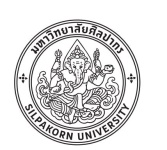 		บันทึกข้อความส่วนงาน            สำนักงานคณบดีคณะมัณฑนศิลป์     มหาวิทยาลัยศิลปากร                 โทร.ที่    อว 8610/	วันที่    เรื่อง  ขอยกเลิก / เปลี่ยนแปลงกำหนดการนำนักศึกษาไปศึกษานอกสถานที่เรียน    หัวหน้าภาควิชา .............................................................ด้วยอาจารย์ / ผศ. /รศ. /ศ. .....................................................ภาควิชา..................................................ได้มีกำหนดการพานักศึกษาที่ลงทะเบียนในรายวิชา .............................................................................. จำนวน............. คน ไปศึกษานอกสถานที่ ณ ................................................................................... ระหว่างวันที่.................................................ในการนี้ มีความประสงค์ ขอยกเลิกการนำนักศึกษาไปศึกษานอกสถานที่ เนื่องจาก............................................................................................................................................................................................................................................. ขอเปลี่ยนแปลงกำหนดการนำนักศึกษาไปศึกษานอกสถานที่ เนื่องจาก.....................................................................................................................................................................................................................โดยจะจัดส่งบันทึกข้อความขอศึกษานอกสถานที่ฉบับใหม่มายังคณะฯ อีกครั้งหนึ่ง							(ลงชื่อ) .............................................................							อาจารย์ผู้สอน .................................................เรียน  คณบดีคณะมัณฑนศิลป์ เพื่อโปรดพิจารณา(ลงชื่อ) .............................................................							หัวหน้าภาควิชา ................................................เรียน	หัวหน้างานบริการการศึกษา	หน่วยอาคาร 		ได้ยกเลิกการจองรถคณะฯ / มศก. แล้ว				ได้ยกเลิกการจองรถเช่า แล้ว  							(ลงชื่อ) .............................................................เรียน	คณบดีคณะมัณฑนศิลป์ เพื่อโปรดพิจารณา(ลงชื่อ) .............................................................คำสั่ง	คณบดี  		  อนุมัติ		ไม่อนุมัติ   เนื่องจาก .....................................................................(ลงชื่อ) .............................................................   คณบดีคณะมัณฑนศิลป์